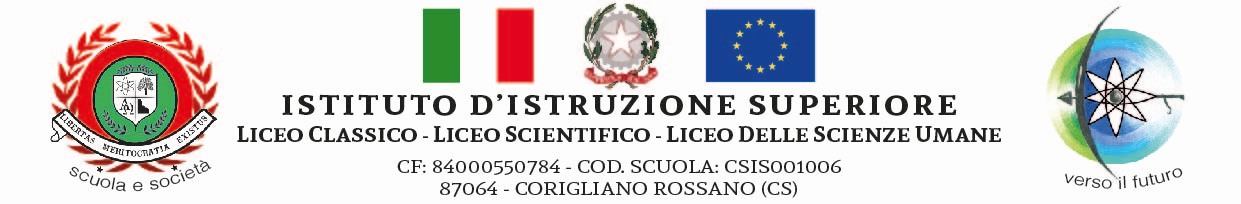                                    MODULO di  RICHIESTA_DDI                                       a.s. 2020_2021Il/la sottoscritto/a  										 nato/a a 							il 			, e residente in  										  in	qualità	di	genitore	(o	titolare	della	responsabilità	genitoriale)	di 		, nato/a a 	il 	,frequentante la classe______________________________________________,consapevole di tutte le conseguenze civili e penali previste in caso di dichiarazioni mendaci, e consapevole dell’importanza del rispetto delle misure di prevenzione finalizzate al contenimento del contagio da COVID-19, per la tutela della salute della collettività, ai sensi del DPR 445/2000,RICHIEDE L’attivazione della didattica digitale integrata, seguendo la turnazione delle classi riportata nella circolare n. 64 del 10 aprile 2021.Luogo e dataIl genitore(o titolare della responsabilità genitoriale)Via Torre Lunga – Tel. 0983.81110 – Fax 0983.891900 – Via Vittorio Emanuele – Tel. 0983 - 83864Sito web: www.liceicorigliano.edu.ite-mail: csis001006@istruzione.it – pec: csis001006@pec.istruzione.it